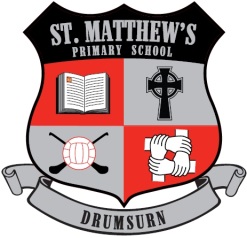                              St Matthew’s Primary School296 Drumsurn RoadLimavadyBT49 0PXTelephone 028777 63887Email: akealey695@stmatthewsps.drumsurn.ni.sch.ukPrincipal: Mrs AM Kealey   BA Hons in ED. PQHNI         22nd June 2020          Dear Parent(s)We have now reached the last week of the school term and home learning.This week pupils will be catching up, revising and completing previous activities sent out via Seesaw by their class teachers. Pupil folders will be available for collection on Friday 26th June.Children should not be brought to school. Please bring along a carrier bag/s for all belongings.All reports/books for each family can be collected at the one time. Please return any reading books or other school resources.Please adhere to social distancing guidelines as outlined in previous letter.Times of collection are as follows:P1/2  10-10:30amP3/4  10:45-11:15amP5/6  11:30-12noonP7     12:15-12:45pmContained in pupil folders will be your child’s Annual report and a letter regarding your child’s new class arrangements for September 2020.We are waiting on Y7 Confirmation photographs to be delivered. When we receive them we will contact parents. As previously stated we will return all monies owed in September. P7 residential deposits will all be returned on Friday.               School Opening September 2020The reopening of our school in September will be taken on the basis of the advice and guidance provided by the Department of Education which all schools received on Friday. As a school we will work through this document in collaboration with our Board of Governors and staff. More information will be shared at a later date as time will be required in order to prepare for the safe return of our pupils. The normal school day will certainly be different with possible new arrangements in place.On behalf of the staff and myself I would like to thank you for all your support since March 2020.A huge thank you for all the support you gave your child/ren with their home learning since our school was forced to close, we know it wasn’t an easy job for you or our school staff. We appreciate all your efforts and encouragement through a most challenging time.We look forward to seeing you all on Friday and welcoming our school community back in September.Stay safe everyone and take care.Have a lovely summer break!God BlessMrs Ann-Marie KealeyPrincipal